В регистр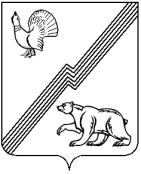 АДМИНИСТРАЦИЯ ГОРОДА ЮГОРСКАХанты-Мансийского автономного округа – Югры  ПОСТАНОВЛЕНИЕ от ________________                                                                                                        № _____
Об утверждении административного регламентапредоставления муниципальной услуги«Предоставление земельных участков в собственностьдля индивидуального жилищного строительства из земель,находящихся в муниципальной собственности или государственная собственность на которые не разграничена,однократно бесплатно отдельным категориям граждан»	В соответствии с Федеральным законом от 27.07.2010 № 210-ФЗ «Об организации предоставления государственных и муниципальных услуг», постановлением администрации города Югорска от 14.06.2011 № 1219 «О порядке разработки и утверждения административных регламентов предоставления муниципальных услуг»:	1. Утвердить административный регламент предоставления муниципальной услуги «Предоставление земельных участков в собственность для индивидуального жилищного строительства из земель, находящихся в муниципальной собственности или государственная собственность на которые не разграничена, однократно бесплатно отдельным категориям граждан» (приложение).	2. Опубликовать постановление в газете «Югорский вестник» и разместить на официальном сайте администрации города Югорска.	3. Настоящее постановление вступает в силу после его официального опубликования в газете «Югорский вестник».4. Контроль за выполнением постановления возложить на первого заместителя главы администрации города - директора Департамента муниципальной собственности и градостроительства С.Д. Голина.Глава администрации города Югорска					             М.И. БодакПриложение к постановлению
администрации города Югорска
от ___________________ № _____АДМИНИСТРАТИВНЫЙ РЕГЛАМЕНТпредоставления муниципальной услуги«Предоставление земельных участков в собственность для индивидуального жилищного строительства из земель, находящихся в муниципальной собственности или государственная собственность на которые не разграничена, однократно бесплатно отдельным категориям граждан»I. Общие положенияПредмет регулирования административного регламента	1. Административный регламент предоставления муниципальной услуги «Продажа земельных участков, образованных из земельного участка, предоставленного некоммерческой организации, созданной гражданами, для ведения садоводства, огородничества, дачного хозяйства (за исключением земельных участков, отнесенных к имуществу общего пользования), членам этой некоммерческой организации, без проведения торгов» (далее – административный регламент, муниципальная услуга) устанавливает сроки и последовательность административных процедур (действий) Департамента муниципальной собственности и градостроительства администрации города Югорска (далее -  Департамент), а также порядок его взаимодействия с заявителями, органами власти и организациями при предоставлении муниципальной услуги.Круг заявителей2. Заявителями на получение муниципальной услуги являются граждане, которые имеют основания на приобретение земельного участка в собственность для индивидуального жилищного строительства из земель, находящихся в муниципальной собственности или государственная собственность на которые не разграничена, однократно бесплатно (далее – заявители). При предоставлении муниципальной услуги от имени заявителей вправе обратиться их законные представители, действующие в силу закона, или их представители на основании доверенности.Требования к порядку информированияо правилах предоставления муниципальной услуги	3. Информация о месте нахождения, справочных телефонах, графике работы, адресах электронной почты Департамента и его структурного подразделения, участвующего в предоставлении муниципальной:	1) 628260, г. Югорск, ул. 40 лет Победы, 11, 3 этаж, кабинет № 306, место нахождения приемной Департамента;	телефон/факс: 8(34675) 5-00-10;	адрес электронной почты: dmsig@ugorsk.ru.	2) 628260,  г. Югорск, ул. 40 лет Победы, 11, 1 этаж,  кабинет № 112, место нахождения структурного подразделения, отдела земельных ресурсов по работе с физическими лицами (далее Отдел): 	телефон/факс: 8 (34675) 5-00-19;	адрес электронной почты: 50019@inbox.ru, chelpanova_in@ugorsk. ru	График работы Отдела:	- понедельник-пятница: с 09-00 до 18-00;	- обеденный перерыв: с 13-00 до 14-00;	- суббота, воскресенье - выходные дни.	Нерабочие праздничные дни устанавливаются в соответствии с Трудовым кодексом Российской Федерации.	График приема граждан:	- понедельник, среда: с 9-00 до 17-00,	- обеденный перерыв: с 13-00 до 14-00.	4. Информация о месте нахождения, справочных телефонах, графике работы муниципального автономного учреждения «Многофункциональный центр предоставления государственных и муниципальных услуг» (далее – МФЦ):	место нахождения: 628260, г. Югорск, ул. Механизаторов, 2;	телефон/факс: 8 (34675) 7-79-07;адрес официального сайта: mfc-ugorsk.ru;адрес электронной почты: mfc-ugorsk@yandex.ru.График работы и приема граждан:понедельник - пятница с 8-00 до 20-00;суббота с 9-00 до 15-00;воскресенье - выходной день.	5. Информация о месте нахождения, справочных телефонах, графике работы, адресе официального сайта органов власти и организаций, обращение в которые необходимо для предоставления муниципальной услуги: 	- Югорский отдел Управления Федеральной службы государственной регистрации, кадастра и картографии по Ханты-Мансийскому автономному округу – Югре:	место нахождения: 628260, г. Югорск, ул. Ленина, д. 29;	телефоны: (34675) 7-02-61, 7-09-97, -7-02-75;	адрес официального сайта: www.to72.rosreestr.ru;	адрес электронной почты: u8622@yandex.ru.	6. Сведения, указанные в пунктах 3 – 5 настоящего административного регламента, размещаются на информационном стенде в месте предоставления муниципальной услуги и в информационно-телекоммуникационной сети «Интернет»:	- на официальном сайте администрации города Югорска www.adm.ugorsk.ru (далее- официальный сайт); 	- в федеральной государственной информационной системе «Единый портал государственных и муниципальных услуг (функций)» www.gosuslugi.ru (далее - Единый портал).- в региональной информационной системе Ханты-Мансийского автономного округа - Югры «Портал государственных и муниципальных услуг (функций) Ханты-Мансийского автономного округа – Югры» www.86.gosuslugi.ru  (далее – региональный портал).	7. Информирование заявителей по вопросам предоставления муниципальной услуги, в том числе о ходе предоставления муниципальной услуги, осуществляется в следующих формах: 	- устной (при личном общении заявителя и/или по телефону);	- письменной (при письменном обращении заявителя по почте, электронной почте, факсу);	- в форме информационных (мультимедийных) материалов в информационно-телекоммуникационной сети «Интернет» на официальном сайте, Едином и региональном порталах.Информация о муниципальной услуге также размещается в форме информационных (текстовых) материалов на информационных стендах в местах предоставления муниципальной услуги.	8. В случае устного обращения (лично или по телефону) заявителя (его представителя) специалист Отдела, ответственный за предоставление муниципальной услуги (далее - специалист Отдела), специалист МФЦ осуществляют устное информирование (соответственно лично или по телефону) обратившегося за информацией заявителя. Устное информирование осуществляется в соответствии с графиком работы Отдела, с графиком работы МФЦ, указанным в пунктах 3 – 4 настоящего административного регламента, продолжительностью не более 15 минут. 	Ответ на телефонный звонок начинается с информации о наименовании органа, в который обратился заявитель, фамилии, имени, отчестве (при наличии) и должности специалиста, принявшего телефонный звонок.	При общении с заявителями (по телефону или лично) специалист Отдела, специалист МФЦ должны корректно и внимательно относиться к гражданам, не унижая их чести и достоинства. Устное информирование о порядке предоставления муниципальной услуги должно проводиться с использованием официально-делового стиля речи.	При невозможности специалиста, принявшего звонок, самостоятельно ответить на поставленный вопрос, телефонный звонок должен быть переадресован (переведен) на другое должностное лицо или же обратившемуся лицу должен быть сообщен телефонный номер, по которому можно будет получить необходимую информацию. Если для подготовки ответа требуется продолжительное время, специалист, осуществляющий устное информирование, может предложить заявителю направить в Департамент письменное обращение о предоставлении ему письменного ответа либо назначить другое удобное для заявителя время для устного информирования.	9. Для получения информации по вопросам предоставления муниципальной услуги, сведений о ходе ее оказания, в письменной форме заявителям необходимо обратиться в Департамент.	При консультировании в письменной форме, в том числе электронной, ответ на обращение заявителя направляется на указанный им адрес (по письменному запросу заявителей на почтовый адрес или адрес электронной почты, указанный в запросе).	Срок ответа на письменное обращение заявителя по вопросам предоставления муниципальной услуги составляет не более 30 календарных дней с даты поступления обращения  (регистрации) в Департамент.Срок ответа на письменное обращение заявителя о ходе предоставления муниципальной услуги – не позднее дня поступления обращения (регистрации) в Департамент.	10. Для получения информации по вопросам предоставления муниципальной услуги, в том числе о ходе предоставления муниципальной услуги посредством Единого или регионального порталов заявителям необходимо использовать адреса в информационно-телекоммуникационной сети «Интернет», указанные пункте 6 настоящего административного регламента. 	11. На стенде в местах предоставления муниципальной услуги и в информационно-телекоммуникационной сети «Интернет» размещается следующая информация: 	- извлечения из законодательных и иных нормативных правовых актов Российской Федерации, в том числе муниципальных правовых актов, содержащих нормы, регулирующие деятельность по предоставлению муниципальной услуги;	- место нахождения, график работы, справочные телефоны, адреса электронной почты Департамента, Отдела, предоставляющего муниципальную услугу, в том числе МФЦ;	- информация о месте нахождения и графиках работы  органов власти и организаций, обращение в которые необходимо для предоставления муниципальной услуги;		- процедура получения информации заявителями по вопросам предоставления муниципальной услуги, сведений о ходе предоставления муниципальной услуги;	- бланки заявлений о предоставлении муниципальной услуги и образцы их заполнения;		- исчерпывающий перечень документов, необходимых для предоставления муниципальной услуги;	- основания для отказа в предоставлении муниципальной услуги;	- блок-схема предоставления муниципальной услуги;	- текст настоящего административного регламента с приложениями (извлечения – на информационном стенде); 	- полная версия размещается в информационно-телекоммуникационной сети «Интернет», либо полный текст административного регламента можно получить, обратившись к специалисту Отдела либо к специалисту МФЦ. 	В случае внесения изменений в порядок предоставления муниципальной услуги специалист Отдела в срок, не превышающий 5 рабочих дней со дня вступления в силу таких изменений, обеспечивает размещение информации на официальном сайте администрации города Югорска, на информационных стендах, находящихся в местах предоставления муниципальной услуги и в течение одного календарного месяца со дня официального опубликования муниципального правового акта размещают сведения о муниципальной услуге в региональной информационной системе «Реестр государственных и муниципальных услуг (функций) в Ханты-Мансийском автономном округе- Югре».II. Стандарт предоставления муниципальной услуги12. Наименование муниципальной услуги: «Предоставление земельных участков в собственность для индивидуального жилищного строительства из земель, находящихся в муниципальной собственности или государственная собственность на которые не разграничена, однократно бесплатно отдельным категориям граждан».Наименование органа, предоставляющего муниципальную услугу,его структурного подразделения, участвующегов предоставлении муниципальной услуги13. Органом администрации города Югорска, предоставляющим муниципальную услугу является Департамент муниципальной собственности и градостроительства администрации города Югорска.Непосредственное предоставление муниципальной услуги осуществляется отделом земельных ресурсов по работе с физическими лицами.За получением муниципальной услуги заявитель может также обратиться в муниципальное автономное учреждение «Многофункциональный центр предоставления государственных и муниципальных услуг».При предоставлении муниципальной услуги Департамент или МФЦ осуществляет межведомственное информационное взаимодействие с Югорским отделом Управления Федеральной службы государственной регистрации, кадастра и картографии по Ханты-Мансийскому автономному округу – Югре.В соответствии с требованиями пункта 3 части 1 статьи 7 Федерального закона от 27.07.2010 № 210-ФЗ «Об организации предоставления государственных и муниципальных услуг»  (далее – Федеральный закон № 210-ФЗ) установлен запрет требовать от заявителя осуществления действий, в том числе согласований, необходимых для получения муниципальной услуги  и связанных с обращением в иные государственные органы, организации, за исключением получения услуг и получения документов и информации, предоставляемых в результате предоставления таких услуг, включенных в Перечень услуг, которые являются необходимыми и обязательными для предоставления муниципальных услуг, утвержденный Решением Думы города Югорска от 29.11.2011 № 114 «Об утверждении Перечня услуг, которые являются необходимыми и обязательными для предоставления органами местного самоуправления города Югорска муниципальных услуг и предоставляются организациями, участвующими в предоставлении муниципальных услуг, и Порядка определения размера платы за оказание услуг, которые являются необходимыми и обязательными для предоставления органами местного самоуправления города Югорска муниципальных услуг».Результат предоставления муниципальной услуги14. Результатом предоставления муниципальной услуги является: - выдача (направление) заявителю  решения в форме постановления администрации города Югорска о предоставлении земельного участка;- выдача (направление) заявителю решения об отказе в предоставлении муниципальной услуги в форме уведомления.Срок предоставления муниципальной услуги15. Общий срок предоставления муниципальной услуги не более чем 30 календарных дней со дня поступления (регистрации) заявления о предоставлении муниципальной услуги в Департамент.В случае обращения заявителя за получением муниципальной услуги в МФЦ срок предоставления муниципальной услуги исчисляется со дня регистрации заявления о предоставлении муниципальной услуги заявителя в Департаменте.В общий срок предоставления муниципальной услуги входит срок направления межведомственных запросов и получения на них ответов, срок выдачи (направления) документов, являющихся результатом предоставления муниципальной услуги.Законодательством Российской Федерации не предусмотрено приостановление предоставления муниципальной услуги.Нормативное правовое регулирование по предоставлению муниципальной услуги	16. Предоставление муниципальной услуги осуществляется в соответствии с:	- Конституцией Российской Федерации (принятой всенародным голосованием 12.12.1993 («Российская газета», 25.121993, № 237);	- Земельным кодексом Российской Федерации (Собрание законодательства Российской Федерации, 29.10.2001 № 44, ст. 4147);	- Гражданским кодексом Российской Федерации (часть первая от 30.11.1994 № 51-ФЗ (Собрание законодательства Российской Федерации, 05.12.1994 № 32, ст. 3301), часть вторая от 26.01.1996 № 14-ФЗ Собрание законодательства Российской Федерации, 29.01.1996  № 5, сст.41);	- Федеральным законом от 06.10.2003 № 131-ФЗ «Об общих принципах организации местного самоуправления в Российской Федерации» Собрание законодательства Российской Федерации, 06.10.2003 № 40, ст. 3822);	- Федеральным законом от 25.10.2001 № 137-ФЗ «О введении в действие Земельного кодекса Российской Федерации» (Собрание законодательства Российской Федерации. «Юридическая литература», 29.10.2001 № 44, ст. 4148);	- Федеральным законом от 27.07.2010 № 210-ФЗ «Об организации предоставления государственных и муниципальных услуг» («Российская газета», 30.07.2010  № 168);	- Федеральным законом от 24.07.2007 № 221-ФЗ «О государственном кадастре недвижимости» (Собрание законодательства Российской Федерации, 30.07.2007 № 31, ст. 4017);	- Федеральным законом от 21.07.1997 № 122-ФЗ «О государственной регистрации прав на недвижимое имущество и сделок с ним» Собрание законодательства Российской Федерации, 28.07.1997 № 30, ст. 3594);	- приказом Министерства экономического развития Российской Федерации от 12.01.2015 № 1 «Об утверждении перечня документов, подтверждающих право заявителя на приобретение земельного участка без проведения торгов» («Официальный интернет-портал правовой информации» (www.pravo.gov.ru) 28.02.2015);	- Законом Ханты-Мансийского автономного округа от 03.05.2000 № 26-оз                           «О регулировании отдельных земельных отношений в Ханты-Мансийском автономном округе-Югре» газета «Новости Югры» («Спецвыпуск») от 18.05.2000 № 56);	- Законом Ханты-Мансийского автономного округа - Югры от 11.06.2010 № 102-оз «Об административных правонарушениях» («Собрание законодательства Ханты-Мансийского автономного округа – Югры» от 01.06 - 15.06.2010 № 6 (часть I), ст. 461);	- Уставом города Югорска, утвержденным решением Думы города Югорска 18.05.2005 № 689 («Югорский вестник», 20.05.2005 № 39);	- постановлением администрации города Югорска от 15.06.2011 № 1219 «О порядке разработки и утверждения административных регламентов предоставления муниципальных услуг» («Югорский вестник», 17.06.2011 №46/1418);	- постановлением администрации города Югорска от 25.03.2013 № 713                              «Об утверждении Положения об особенностях подачи и рассмотрения жалоб на решения и действия (бездействие) органов и структурных подразделений администрации города Югорска, её должностных лиц и муниципальных служащих» («Югорский вестник», 03.04.2013                             № 24/1600);	- распоряжением администрации города  Югорска от 06.07.2012 № 430                                      «Об утверждении перечня муниципальных услуг, предоставление которых организуется в многофункциональном центре предоставления государственных и муниципальных услуг»;	- положением о Департаменте муниципальной собственности и градостроительства администрации города  Югорска, утвержденным решением Думы города Югорска от 30.05.2014 № 41 («Югорский вестник», 04.06.2014 № 42(1719);	- настоящим административным регламентом.Исчерпывающий перечень документов,необходимых для предоставления муниципальной услуги17. Исчерпывающий перечень документов, необходимых для предоставления муниципальной услуги:1) заявление (заявления, если услуга предоставляется нескольким лицам);2) документ, удостоверяющий личность заявителя (заявителей) или его представителя;3) документ, подтверждающий полномочия представителя заявителя;	4) документы, подтверждающие условия предоставления земельных участков в соответствии с законодательством субьекта Российской Федерации; 	5) документы, подтверждающие право на приобретение земельного участка, установленные законом субьекта Российской Федерации;	6) кадастровый паспорт испрашиваемого земельного участка либо кадастровая выписка об испрашиваемом земельном участке (в случае если заявитель указал кадастровый номер земельного участка в заявлении);	7) выписка из Единого государственного реестра прав о правах на приобретаемый земельный участок или уведомление об отсутствии в Едином государственном реестре прав запрашиваемых сведений о зарегистрированных правах на указанный земельный участок.18. Документы,  указанные в подпунктах 1 - 5 пункта 17 настоящего административного регламента, заявитель предоставляет самостоятельно.19. Документы,  указанные в подпунктах 6, 7 пункта 17 настоящего административного регламента, запрашиваются Департаментом или МФЦ в рамках межведомственного взаимодействия, при этом заявитель вправе их предоставить по собственной инициативе.Способы получения заявителями документов необходимых для предоставления муниципальной услуги20. Форму заявления о предоставлении муниципальной услуги заявитель может получить:- на информационном стенде в месте предоставления муниципальной услуги;- у специалиста Отдела либо специалиста МФЦ;- посредством информационно-телекоммуникационной сети «Интернет» на официальном сайте, Едином и региональном порталах.21. Документы,  указанные в подпунктах 6,7 пункта 17 настоящего административного регламента, заявитель может получить, обратившись в  Югорский территориальный отдел Управления Федеральной службы государственной регистрации, кадастра и картографии по Ханты-Мансийскому автономному округу – Югре,  (информации о месте нахождения и графике работы федеральных органов указаны в пункте 5 настоящего административного регламента).Требования к документам, необходимым для предоставления муниципальной услуги22. Заявление о предоставлении муниципальной услуги подается в свободной форме либо по рекомендуемой форме, приведенной в приложении № 1 к настоящему административному регламенту. В заявлении о предоставлении муниципальной услуги заявитель должен указать способ выдачи (направления) ему документов, являющихся результатом предоставления муниципальной услуги.	В соответствии с пунктом 3 статьи 39.17. Земельного кодекса Российской Федерации если заявление не соответствует предложенной форме, подано в иной уполномоченный орган или к заявлению не приложены документы, предоставляемые в соответствии с подпунктами 1 - 5 пункта 17 настоящего административного регламента (заявление подлежит возврату в течение десяти дней со дня его поступления в Департамент с указанием причины возврата заявления о предоставлении земельного участка).Способы подачи заявления о предоставлении муниципальной услуги23. Способы подачи заявления о предоставлении муниципальной услуги:- при личном обращении в Департамент или в Отдел;- по почте в Департамент;- посредством обращения в МФЦ;- через Единый или региональный порталы. 24. Запрещается требовать от заявителей:- представления документов и информации или осуществления действий, представление или осуществление которых не предусмотрено нормативными правовыми актами, регулирующими отношения, возникающие в связи с предоставлением муниципальной услуги;- представления документов и информации, в том числе подтверждающих внесение заявителем платы за предоставление государственных и муниципальных услуг, которые находятся в распоряжении органов, предоставляющих государственные услуги, органов, предоставляющих муниципальные услуги, иных государственных органов, органов местного самоуправления либо подведомственных государственным органам или органам местного самоуправления организаций, участвующих в предоставлении предусмотренных частью 1 статьи 1 Федерального закона от 27.07.2010 № 210-ФЗ «Об организации предоставления государственных и муниципальных услуг» муниципальных услуг, в соответствии с нормативными правовыми актами Российской Федерации, нормативными правовыми актами Ханты-Мансийского автономного округа - Югры, муниципальными правовыми актами, за исключением документов, включенных в определенный частью 6 статьи 7 указанного Федерального закона перечень документов. Заявитель вправе представить указанные документы и информацию в органы, предоставляющие государственные услуги, и органы, предоставляющие муниципальные услуги, по собственной инициативе.Исчерпывающий перечень оснований для отказа в приеме документов, необходимых для предоставления муниципальной услуги25. Оснований для отказа в приеме заявления о предоставлении муниципальной услуги законодательством не предусмотрено.Исчерпывающий перечень оснований для приостановления и (иди) отказа в предоставлении муниципальной услуги26. Основания для приостановления предоставления муниципальной услуги отсутствуют.	27. Департамент отказывает в предоставлении земельного участка, находящегося в государственной или муниципальной собственности, в собственность бесплатно в следующих случаях:	1) с заявлением о предоставлении земельного участка обратилось лицо, которое в соответствии с законодательством не имеет права на приобретение земельного участка в собственность бесплатно;	2) указанному гражданину или членам его семьи был предоставлен земельный участок в соответствии с условиями статьи 6.2 Закона Ханты-Мансийского автономного округа от 03.05.2000 № 26-оз «О регулировании отдельных земельных отношений в Ханты-Мансийском автономном округе-Югре».Перечень услуг, которые являются необходимыми
и обязательными для предоставления муниципальной услуги,
в том числе сведения о документе (документах), выдаваемом (выдаваемых) организациями, участвующими в предоставлении муниципальной услуги28. Услуги, являющейся необходимой и обязательной для предоставления муниципальной услуги, законодательством не предусмотрено.Порядок, размер и основания взимания государственной пошлиныили иной платы, взимаемой за предоставление муниципальной услуги29. Предоставление муниципальной услуги осуществляется на безвозмездной основе.Максимальный срок ожидания в очереди при подаче
заявления о предоставлении муниципальной услуги и при
получении результата предоставления муниципальной услуги30. Максимальный срок ожидания в очереди при подаче запроса о  предоставлении муниципальной услуги и при получении результата предоставления муниципальной услуги не должен превышать 15 минут.Срок и порядок регистрации заявления заявителя
о предоставлении муниципальной услуги31. Письменные обращения, поступившие в адрес Департамента по почте, в том числе посредством электронной почты, подлежат обязательной регистрации специалистом,  ответственным за делопроизводство в Департаменте (далее - специалист Департамента), в  журнале регистрации заявлений  в день поступления обращения в Департамент.В случае личного обращения заявителя в Департамент, заявление о предоставлении муниципальной услуги подлежит обязательной регистрации специалистом Департамента в  системе электронного документа администрации города Югорска в течение 15 минут. В случае подачи заявления с использованием Единого или регионального порталов информирование заявителя о его регистрационном номере происходит через личный кабинет заявителя на Едином или региональном портале. Датой приема заявления является дата его регистрации в информационной системе.В случае подачи заявления в МФЦ письменные обращения подлежат обязательной регистрации специалистом МФЦ в течение 15 минут. Требования к помещениям, в которых предоставляется муниципальная услуга, к местам ожидания и приема заявителей, размещению и оформлению визуальной, текстовой и мультимедийной информации о порядке предоставления муниципальной услуги32. Здание, в котором предоставляется муниципальная услуга, расположено  с учетом пешеходной доступности  для заявителей от остановок общественного транспорта, оборудовано отдельным входом для свободного доступа заявителей. Вход в здание должен быть оборудован информационной табличкой (вывеской), содержащей информацию о наименовании, местонахождении, режиме работы, а также о телефонных номерах справочной службы.  Все помещения, в которых предоставляется муниципальная услуга, соответствуют санитарно-эпидемиологическим требованиям, правилам пожарной безопасности, нормам охраны труда.Каждое рабочее место муниципального служащего, предоставляющего муниципальную услугу, оборудовано персональным компьютером с возможностью доступа к необходимым информационным базам данных и печатающим устройствам, позволяющим своевременно и в полном объеме получать справочную информацию по вопросам предоставления услуги и организовать предоставление муниципальной услуги в полном объеме.Места ожидания должны соответствовать комфортным условиям для заявителей.Места ожидания оборудуются столами, стульями или скамьями (банкетками), информационными стендами, информационными терминалами, обеспечиваются писчей бумагой и канцелярскими принадлежностями в количестве, достаточном для оформления документов заявителями.Информационные стенды размещаются на видном, доступном месте в любом из форматов: настенных стендах, напольных или настольных стойках, призваны обеспечить заявителей исчерпывающей информацией. Стенды должны быть оформлены в едином стиле, надписи сделаны черным шрифтом на белом фоне.Оформление визуальной, текстовой и мультимедийной информации о порядке предоставления муниципальной услуги должно соответствовать оптимальному зрительному и слуховому восприятию этой информации заявителями.На информационных стендах, информационном терминале и в информационно-телекоммуникационной сети Интернет размещается информация, указанная в пунктах 3-4 настоящего административного регламента.  Показатели доступности и качества муниципальной услуги33. Показателями доступности муниципальной услуги являются:- транспортная доступность к местам предоставления муниципальной услуги;- возможность получения заявителем муниципальной услуги в МФЦ;- доступность в информировании заявителей по вопросам предоставления муниципальной услуги, в том числе посредством официального сайта, Единого и регионального порталов, в том числе о ходе предоставления муниципальной услуги в форме устного или письменного информирования;- доступность заявителей к форме заявления о предоставлении муниципальной услуги, размещенной на Едином и региональном порталах, в том числе с возможностью его копирования и заполнения в электронном виде;- возможность направления заявителем документов в электронной форме посредством Единого и регионального порталов;- бесплатность предоставления муниципальной услуги и информации о процедуре предоставления муниципальной услуги.34. Показателями качества муниципальной услуги являются:- соблюдение должностными лицами Департамента, предоставляющими муниципальную услугу, сроков предоставления муниципальной услуги;- соблюдение времени ожидания в очереди при подаче заявления о предоставлении муниципальной услуги и при получении результата предоставления муниципальной услуги;- отсутствие обоснованных жалоб заявителей на качество предоставления муниципальной услуги, действия (бездействие) должностных лиц и решений, принимаемых (осуществляемых) в ходе предоставления муниципальной услуги;- восстановление нарушенных прав заявителя.	Иные требования, в том числе учитывающие особенности
предоставления муниципальной услуги в многофункциональных центрах предоставления государственных и муниципальных услуг и особенности предоставления муниципальной услуги в электронной форме35.	Предоставление муниципальной услуги в МФЦ осуществляется по принципу «одного окна» в соответствии с законодательством Российской Федерации.МФЦ осуществляет прием и регистрацию заявления о предоставлении муниципальной услуги,  межведомственное взаимодействие, а также выдачу результата предоставления муниципальной услуги.Заявление в форме электронного документа подписывается по выбору заявителя (если заявителем является физическое лицо):- электронной подписью заявителя (представителя заявителя);- усиленной квалифицированной электронной подписью заявителя (представителя заявителя).III. Состав, последовательность и сроки выполнения административных процедур, требования к порядку их выполнения, в том числе особенности выполненияадминистративных процедур в электронной форме36.  Предоставление      муниципальной    услуги      включает    в   себя       следующие административные процедуры:1) прием и регистрация заявления о предоставлении муниципальной услуги и документов к нему (далее - заявление);2) экспертиза, формирование и направление межведомственных запросов в органы власти и организации, участвующие в предоставлении муниципальной услуги;3) рассмотрение представленных документов и оформление документов, являющихся результатом предоставления муниципальной услуги;4) выдача (направление) заявителю документов, являющихся результатом предоставления муниципальной услуги.Блок-схема предоставления муниципальной услуги приведена в приложении 2 к настоящему административному регламенту.Прием и регистрация заявления о предоставлении муниципальной услуги 37. Основанием для начала административной процедуры является поступление в Департамент, МФЦ заявления о предоставлении муниципальной услуги.Сведения о должностных лицах, ответственных за выполнение каждого административного действия, входящего в состав административной процедуры: - за прием и регистрацию заявления, поступившего по почте в адрес Департамента – специалист Департамента;- за прием и регистрацию заявления, предоставленного заявителем лично в Департамент – специалист Департамента;- за прием и регистрацию заявления в МФЦ - специалист МФЦ.Содержание административных действий, входящих в состав административной процедуры: прием и регистрация заявления о предоставлении муниципальной услуги и документов к нему (продолжительность и (или) максимальный срок их выполнения - в день поступления обращения в Департамент; при личном обращении заявителя в Департамент или МФЦ- 15 минут с момента получения заявления о предоставлении муниципальной услуги).Критерий принятия решения о приеме и регистрации заявления: наличие заявления о предоставлении муниципальной услуги.Результат выполнения административной процедуры: зарегистрированное заявление о предоставлении муниципальной услуги.Способ фиксации результата выполнения административной процедуры: - в случае поступления заявления по почте специалист Департамента, регистрирует заявление о предоставлении муниципальной услуги в журнале регистрации заявлений и в электронном документообороте;- в случае подачи заявления лично специалист Департамента, регистрирует заявление о предоставлении муниципальной услуги в журнале регистрации заявлений и в электронном документообороте;- в случае подачи заявления в МФЦ специалист МФЦ регистрирует заявление о предоставлении муниципальной услуги в журнале регистрации заявлений или в электронном документообороте.Заявителю, подавшему заявление в Департамент или МФЦ, выдается расписка в получении документов с указанием их перечня и даты их получения Департаментом или МФЦ, а также с указанием перечня сведений и документов, которые будут получены по межведомственным запросам. В случае поступления заявления по почте, зарегистрированное заявление о предоставлении муниципальной услуги с приложениями, передается специалисту Отдела.В случае подачи заявления в МФЦ зарегистрированное заявление о предоставлении муниципальной услуги передается в Департамент.Экспертиза, формирование и направление межведомственных запросов в органы власти и организации, участвующие в предоставлении муниципальной услуги	38. Основанием для начала административной процедуры является поступление зарегистрированного заявления к специалисту Отдела, либо специалисту МФЦ.	Сведения о должностных лицах, ответственных за выполнение каждого административного действия, входящего в состав административной процедуры: 	за экспертизу представленных заявителем документов, формирование и направление межведомственных запросов  - специалист Отдела, либо специалист МФЦ.	Содержание административных действий, входящих в состав административной процедуры: 	- экспертиза представленных заявителем документов, формирование и направление межведомственных запросов в органы власти и организации, участвующие в предоставлении муниципальной услуги (продолжительность и (или) максимальный срок выполнения административного действия – 3 рабочих дня со дня поступления зарегистрированного заявления специалисту Отдела, либо специалисту МФЦ);	- получение ответа на межведомственные запросы (продолжительность и (или) максимальный срок выполнения административного действия – не позднее 5 рабочих дней со дня поступления межведомственного запроса в орган власти или организацию, предоставляющие документ и информацию).	Критерий принятия решения о направлении межведомственного запроса: отсутствие документов, необходимых для предоставления муниципальной услуги, запрашиваемых Департаментом или МФЦ самостоятельно.	Результат выполнения административной процедуры: полученные ответы на межведомственные запросы.	Способ фиксации результата выполнения административной процедуры: 	- специалист Департамента регистрирует ответ на запрос, в журнале регистрации документов;	- в случае поступления ответа на межведомственный запрос по почте специалист Департамента регистрирует ответ на запрос в журнале регистрации документов; 	- специалист МФЦ регистрирует полученный ответ на запрос в журнале регистрации заявлений или в электронном документообороте.	В случае поступления ответа на межведомственный запрос по почте в Департамент,  специалист Департамента передает зарегистрированный ответ на межведомственный запрос специалисту Отдела.	В случае поступления ответа на межведомственный запрос специалисту МФЦ, он обеспечивает его передачу в Департамент в порядке и сроки, которые установлены соглашением о взаимодействии между МФЦ и Департаментом.Рассмотрение представленных документов и оформление документов, являющихся результатом предоставления муниципальной услуги	39. Основанием для начала административной процедуры является поступление специалисту Отдела зарегистрированного заявления о предоставлении муниципальной услуги, либо ответа на межведомственный запрос.	Сведения о должностных лицах, ответственных за выполнение каждого административного действия, входящего в состав административной процедуры: 	- за экспертизу документов, необходимых для предоставления муниципальной услуги, и оформление документов, являющихся результатом предоставления муниципальной услуги, - специалист Отдела;	- за подписание решения о предоставлении земельного участка – глава администрации города Югорска либо лицо, его замещающее;	- за подписание решения об отказа в предоставлении земельного участка – директор Департамента либо лицо, его замещающее;	- за регистрацию решения о предоставлении земельного участка - специалист Общего отдела администрации города Югорска; 	- за регистрацию решения об отказе в предоставлении земельного участка – специалист Департамента.	Содержание административных действий, входящих в состав административной процедуры:	- рассмотрение документов, необходимых для предоставления муниципальной услуги, и оформление документов, являющихся результатом предоставления муниципальной услуги (продолжительность и (или) максимальный срок выполнения – 8 рабочих дней со дня поступления в Департамент зарегистрированного заявления о предоставлении муниципальной услуги, либо ответов на межведомственные запросы);	- подписание документов, являющихся результатом предоставления муниципальной услуги (продолжительность и (или) максимальный срок выполнения - не позднее 3 рабочих дней со дня рассмотрения заявления о предоставлении муниципальной услуги и оформления документов, являющихся результатом предоставления муниципальной услуги);	- регистрация документов, являющихся результатом предоставления муниципальной услуги (продолжительность и (или) максимальный срок выполнения – не позднее 3 рабочих дней со дня их подписания главой  администрации города Югорска, либо лицом, его замещающим).	Критерием принятия решения о предоставлении или об отказе в предоставлении муниципальной услуги является наличие или отсутствие оснований для отказа в предоставлении муниципальной услуги, указанных в пункте 27 настоящего административного регламента.	Результат выполнения административной процедуры: подписанное главой администрации города Югорска, либо лицом его замещающим, решение о предоставлении земельного участка либо решение об отказе в предоставлении муниципальной услуги.	Способ фиксации результата выполнения административной процедуры:	-   решение о предоставлении земельного участка регистрируется в журнале регистрации постановлений администрации города Югорска; 	- уведомление об отказе в предоставлении муниципальной услуги регистрируется в журнале регистрации документов и в электронном документообороте. 	В случае указания заявителем о выдаче результата предоставления муниципальной услуги в МФЦ (отображается в заявлении о предоставлении муниципальной услуги), специалист Отдела, в день регистрации документов, являющихся результатом предоставления муниципальной услуги, обеспечивает их передачу в МФЦ.Выдача (направление) заявителю документов, являющихся результатом предоставления муниципальной услуги	40. Основанием для начала административной процедуры является: зарегистрированные документы, являющиеся результатом предоставления муниципальной услуги, либо поступление их специалисту Отдела, либо специалисту МФЦ.	Сведения о должностных лицах, ответственных за выполнение каждого административного действия, входящего в состав административной процедуры: 	- за направление заявителю документов, являющихся результатом предоставления муниципальной услуги, почтой – специалист Департамента;	- за выдачу заявителю документов, являющихся результатом предоставления муниципальной услуги, нарочно – специалист Отдела;	- за выдачу документов, являющихся результатом предоставления муниципальной услуги, в МФЦ - специалист МФЦ.	Содержание административных действий, входящих в состав административной процедуры: выдача (направление) документов, являющихся результатом предоставления муниципальной услуги (продолжительность и (или) максимальный срок выполнения административного действия – не позднее 1 рабочего дня со дня передачи специалисту Отдела подписанных главой администрации города Югорска, первым заместителем главы администрации города либо лицами, их замещающим, документов, являющихся результатом предоставления муниципальной услуги).	Критерий принятия решения: оформленные документы, являющиеся результатом предоставления муниципальной услуги.	Результат выполнения административной процедуры: выданные (направленные) заявителю документы, являющиеся результатом предоставления муниципальной услуги, нарочно или по адресу, указанному в заявлении, либо через МФЦ.	Способ фиксации результата выполнения административной процедуры:	- в случае выдачи документов, являющихся результатом предоставления муниципальной услуги, нарочно заявителю, запись о выдаче документов заявителю подтверждается подписью заявителя на втором экземпляре документа;	- в случае направления заявителю документов, являющихся результатом предоставления муниципальной услуги, почтой, получение заявителем документов подтверждается записью в журнале регистрации документов о направлении письма и отображается в электронном документообороте;	- в случае выдачи документов, являющихся результатом предоставления муниципальной услуги, в МФЦ, запись о выдаче документов заявителю  подтверждается записью заявителя в журнале регистрации заявлений или отображается в электронном документообороте. IV. Формы контроля за исполнением административного регламентаПорядок осуществления текущего контроля за соблюдением и исполнением ответственнымидолжностными лицами положений административного регламента и иных правовых актов, устанавливающих требования к предоставлению муниципальной услуги, а также принятием ими решений41. Текущий контроль за соблюдением и исполнением последовательности действий, определенных административными процедурами (действиями) по предоставлению муниципальной услуги, а также принятием решений при предоставлении муниципальной услуги осуществляется начальником Отдела и заместителем директора Департамента. Порядок и периодичность осуществления плановых и внеплановых проверок полноты и качества предоставления муниципальной услуги, порядок и формы контроля за полнотой и качеством предоставления муниципальной услуги, в том числе со стороны граждан, их объединений и организаций42. Плановые проверки полноты и качества предоставления муниципальной услуги проводятся директором Департамента либо лицом, его замещающим.  Периодичность проведения плановых проверок полноты и качества предоставления муниципальной услуги устанавливается в соответствии с решением директора Департамента либо лица, его замещающего. Внеплановые проверки полноты и качества предоставления муниципальной услуги проводятся заместителем директора Департамента либо, лицом его замещающим, на основании жалоб заявителей на решения или действия (бездействие) должностных лиц уполномоченного органа, принятые или осуществленные в ходе предоставления муниципальной услуги.В случае проведения внеплановой проверки по конкретному обращению заявителя, обратившемуся заявителю направляется информация о результатах проверки, проведенной по обращению и о мерах, принятых в отношении виновных лиц. Результаты проверки оформляются в виде акта, в котором отмечаются выявленные недостатки и указываются предложения по их устранению. По результатам проведения проверок полноты и качества предоставления муниципальной услуги, в случае выявления нарушений прав заявителей виновные лица привлекаются к ответственности в соответствии с законодательством Российской Федерации.Ответственность должностных лиц органа местного самоуправления за решения и действия (бездействие), принимаемые (осуществляемые) ими в ходе предоставления муниципальной услуги, в том числе за необоснованные межведомственные запросы43. Должностные лица Департамента несут персональную ответственность в соответствии с законодательством Российской Федерации за решения и действия (бездействия), принимаемые (осуществляемые) в ходе предоставления муниципальной услуги.Персональная ответственность сотрудников закрепляется в их должностных инструкциях в соответствии с требованиями законодательства.В соответствии со статьей 9.6 Закона Ханты-Мансийского автономного округа - Югры от 11.06.2010 № 102-оз «Об административных правонарушениях» должностные лица Департамента несут административную ответственность за нарушения настоящего административного регламента, выразившиеся в нарушении срока регистрации запроса заявителя о предоставлении муниципальной услуги, срока предоставления муниципальной услуги, в неправомерных отказах в приеме у заявителя документов, предусмотренных для предоставления муниципальной услуги, предоставлении муниципальной услуги, исправлении допущенных опечаток и ошибок в выданных в результате предоставления муниципальной услуги документах либо нарушении установленного срока осуществления таких исправлений, в превышении максимального срока ожидания в очереди при подаче запроса о предоставлении муниципальной услуги, а равно при получении результата предоставления муниципальной услуги (за исключением срока подачи запроса в многофункциональном центре), в нарушении требований к помещениям, в которых предоставляются муниципальные услуги, к залу ожидания, местам для заполнения запросов о предоставлении муниципальной услуги, информационным стендам с образцами их заполнения и перечнем документов, необходимых для предоставления муниципальной услуги (за исключением требований, установленных к помещениям многофункциональных центров).Контроль за исполнением административных процедур по предоставлению муниципальной услуги со стороны граждан, их объединений организаций осуществляется с использованием соответствующей информации, размещаемой на официальном сайте, а также с использованием адреса электронной почты Департамента, в форме письменных и устных обращений в адрес Департамента.V. Досудебный (внесудебный) порядок обжаловании решении и действии (бездействия)органа, предоставляющего муниципальную услугу, а также должностных лиц имуниципальных служащих, обеспечивающих ее предоставление44. Заявитель имеет право на досудебное (внесудебное) обжалование действий (бездействия) и решений, принятых (осуществляемых) в ходе предоставления муниципальной услуги Департаментом, а также должностными лицами, муниципальными служащими.45. Предметом досудебного (внесудебного) обжалования могут являться действие (бездействие)  Департамента, должностных лиц, муниципальных служащих, предоставляющих муниципальную услугу, а также принимаемые ими решения в ходе предоставления муниципальной услуги.Заявитель, права и законные интересы которого нарушены, имеет право обратиться с жалобой, в том числе в следующих случаях:- нарушение срока регистрации запроса заявителя о предоставлении муниципальной услуги;- нарушение срока предоставления муниципальной услуги;- требование у заявителя документов, не предусмотренных нормативными правовыми актами Российской Федерации, нормативными правовыми актами Ханты-Мансийского автономного округа – Югры, муниципальными правовыми актами администрации города Югорска;- отказ в приеме документов, предоставление которых предусмотрено нормативными правовыми актами Российской Федерации, нормативными правовыми актами Ханты-Мансийского автономного округа – Югры, муниципальными правовыми актами администрации города Югорска для предоставления муниципальной услуги, у заявителя;- отказ в предоставлении муниципальной услуги, если основания отказа не предусмотрены федеральными законами и принятыми в соответствии с ними иными нормативными правовыми актами Российской Федерации, нормативными правовыми актами Ханты-Мансийского автономного округа – Югры, муниципальными правовыми актами администрации города Югорска;- затребование с заявителя при предоставлении муниципальной услуги платы, не предусмотренной нормативными правовыми актами Российской Федерации, нормативными правовыми актами Ханты-Мансийского автономного округа – Югры, муниципальными правовыми актами администрации города Югорска;- отказ должностного лица Департамента в исправлении допущенных опечаток и ошибок в выданных в результате предоставления муниципальной услуги документах либо нарушение установленного срока таких исправлений.46. Жалоба подается в письменной форме на бумажном носителе, в электронной форме начальнику  Отдела, заместителю директора Департамента, директору Департамента, а в случае обжалования решения директора Департамента- главе администрации города Югорска.Жалоба может быть направлена по почте, через МФЦ, с использованием информационно-телекоммуникационной сети «Интернет» посредством официального сайта, а также может быть принята при личном приеме заявителя.	47. Основанием для начала процедуры досудебного (внесудебного) обжалования является поступление жалобы в Департамент, администрацию города Югорска или МФЦ.	48. Прием жалоб в письменной форме осуществляется в месте предоставления муниципальной услуги (в месте, где заявитель подавал запрос на получение муниципальной услуги, нарушение порядка предоставления которой обжалуется, либо в месте, где заявителем получен результат указанной муниципальной услуги).	Время приема жалоб осуществляется в соответствии с графиком предоставления муниципальной услуги, указанным в пунктах 3, 4 настоящего административного регламента.	В случае, если жалоба подана заявителем в Департамент, в компетенцию которого не входит ее рассмотрение, то в течение 3 рабочих дней со дня ее регистрации она направляется в уполномоченный на ее рассмотрение орган, о чем заявитель информируется в письменной форме. При этом срок рассмотрения жалобы исчисляется со дня регистрации жалобы в органе, предоставляющем муниципальную услугу.	Заявитель в жалобе указывает следующую информацию:	1) наименование  Департамента,  должностного лица Департамента либо муниципального служащего, решения и действия (бездействие) которых обжалуются;	2) фамилию, имя, отчество (последнее - при наличии), сведения о месте жительства заявителя - физического лица  либо наименование,  сведения о месте нахождения заявителя – юридического лица, а также номер (номера) контактного телефона, адрес (адреса) электронной почты (при наличии) и почтовый адрес, по которым должен быть направлен ответ заявителю;	3) сведения об обжалуемых решениях и действиях (бездействии) Департамента, предоставляющего муниципальную услугу, должностного лица Департамента, участвующего в предоставлении муниципальной услуги, либо муниципального служащего;	4) доводы, на основании которых заявитель не согласен с решением и действием (бездействием) Департамента, предоставляющего муниципальную услугу, должностного лица Департамента, участвующего в предоставлении муниципальной услуги, либо муниципального служащего.	Заявителем могут быть представлены документы (при наличии), подтверждающие доводы заявителя, либо их копии.	В случае подачи жалобы при личном приеме заявитель предъявляет документ, удостоверяющий его личность в соответствии с законодательством Российской Федерации.	Если жалоба подается через представителя заявителя, также представляется документ, подтверждающий полномочия на осуществление действий от имени заявителя. В качестве такого документа может быть:	1) оформленная в соответствии с законодательством Российской Федерации доверенность (для физических лиц);	2) оформленная в соответствии с законодательством Российской Федерации доверенность, заверенная печатью заявителя и подписанная его руководителем или уполномоченным этим руководителем лицом (для юридических лиц);	в) копия решения о назначении или об избрании либо приказа о назначении физического лица на должность, в соответствии с которым такое физическое лицо обладает правом действовать от имени заявителя без доверенности.	49. Заявитель имеет право на получение информации и документов, необходимых для обоснования и рассмотрения жалобы.	50. Жалоба, поступившая в Департамент, подлежит регистрации не позднее следующего рабочего дня со дня ее поступления.	В случае подачи заявителем жалобы через МФЦ последний обеспечивает ее передачу в Департамент в порядке и сроки, которые установлены соглашением о взаимодействии между МФЦ и Департаментом  (далее – соглашение о взаимодействии), но не позднее следующего рабочего дня со дня поступления жалобы.	Жалоба, поступившая в Департамент, подлежит рассмотрению должностными лицами, наделенными полномочиями по ее рассмотрению, в течение 15 рабочих дней со дня ее регистрации, а в случае обжалования отказа Департамента, должностного лица Департамента, в приеме документов у заявителя либо в исправлении допущенных опечаток и ошибок или в случае обжалования нарушения установленного срока таких исправлений – в течение 5 рабочих дней со дня ее регистрации.	51. Департамент обеспечивает объективное, всестороннее и своевременное рассмотрение жалобы, в случаях необходимости – с участием заявителя, направившего жалобу.	По результатам рассмотрения жалобы Департамент принимает решение о ее удовлетворении либо об отказе в ее удовлетворении в форме своего акта.	При удовлетворении жалобы Департамент принимает исчерпывающие меры по устранению выявленных нарушений, в том числе по выдаче заявителю результата муниципальной услуги, не позднее дня следующего за днем принятия решения, если иное не установлено законодательством Российской Федерации.	В ответе по результатам рассмотрения жалобы указываются:	1)  наименование органа, предоставляющего муниципальную услугу, рассмотревшего жалобу, должность, фамилия, имя, отчество (при наличии) его должностного лица, принявшего решение по жалобе;	2) номер, дата, место принятия решения, включая сведения о должностном лице, муниципальном  служащем, решение или действие (бездействие) которого обжалуется;	3) фамилия, имя, отчество (при наличии) или наименование заявителя;	4) основания для принятия решения по жалобе;	5) принятое по жалобе решение;	6) в случае если жалоба признана обоснованной – сроки устранения выявленных нарушений, в том числе срок предоставления результата муниципальной услуги;	7) сведения о порядке обжалования принятого по жалобе решения.	Ответ по результатам рассмотрения жалобы подписывается уполномоченным на рассмотрение жалобы должностным лицом Департамента.	52. Не позднее дня, следующего за днем принятия решения, заявителю в письменной форме и по желанию заявителя в электронной форме направляется мотивированный ответ о результатах рассмотрения жалобы.	53. Департамент отказывает в удовлетворении жалобы в следующих случаях:	- наличие вступившего в законную силу решения суда по жалобе о том же предмете и по тем же основаниям;	- подача жалобы лицом, полномочия которого не подтверждены в порядке, установленном законодательством Российской Федерации;	- наличие решения по жалобе, принятого ранее в отношении того же заявителя и по тому же предмету жалобы.	В случае если в жалобе не указаны фамилия заявителя, направившего жалобу, или почтовый адрес, по которому должен быть направлен ответ, ответ на жалобу не дается. Если в жалобе содержатся сведения о подготавливаемом, совершаемом или совершенном противоправном деянии, а также о лице, его подготавливающем, совершающем или совершившем, жалоба подлежит направлению в государственный орган в соответствии с его компетенцией.	Лицо, уполномоченное на рассмотрение жалоб, при получении жалобы, в которой содержатся нецензурные либо оскорбительные выражения, угрозы жизни, здоровью и имуществу должностного лица, а также членов его семьи, вправе оставить жалобу без ответа по существу поставленных в ней вопросов и сообщить заявителю, направившему жалобу, о недопустимости злоупотребления правом.	В случае если текст жалобы не поддается прочтению, ответ на жалобу не дается и она не подлежит направлению на рассмотрение в уполномоченный орган или должностному лицу, в компетенцию которого входит ее рассмотрение, о чем в течение 7 дней со дня регистрации жалобы сообщается заявителю, направившему жалобу, если его фамилия и почтовый адрес поддаются прочтению.  	54. Оснований для приостановления рассмотрения жалобы законодательством Российской Федерации не предусмотрено.	55. В случае установления в ходе или по результатам рассмотрения жалобы признаков состава административного правонарушения или преступления должностное лицо, наделенное полномочиями по рассмотрению жалоб, незамедлительно направляет имеющиеся материалы в органы прокуратуры и главе администрации города Югорска с подготовкой представления на Комиссию по соблюдению требований к служебному поведению муниципальных служащих города Югорска и урегулированию конфликта интересов.	Все решения, действия (бездействие) Департамента, должностного лица Департамента, муниципального служащего, заявитель вправе оспорить в судебном порядке.	56. Информация о порядке подачи и рассмотрения жалобы размещается на информационном стенде в месте предоставления муниципальной услуги и в информационно-телекоммуникационной сети «Интернет» на официальном сайте, Едином и региональном порталах.Приложение  1к административному регламенту предоставления муниципальной услуги «Предоставление земельных участков в собственность для индивидуального жилищного строительства из земель, находящихся в муниципальной собственности или государственная собственность на которые не разграничена, однократно бесплатно отдельным категориям граждан»Примерная форма заявления о предоставлении муниципальной услугиПриложение  2к административному регламенту предоставления муниципальной услуги «Предоставление земельных участков в собственность для индивидуального жилищного строительства из земель, находящихся в муниципальной собственности или государственная собственность на которые не разграничена, однократно бесплатно отдельным категориям граждан»Блок – схема предоставления муниципальной услугиЛист № ________Лист № ________Лист № ________Лист № ________Всего листов ________1. заявление
В департамент муниципальной собственности и градостроительства администрации города Югорска

1. заявление
В департамент муниципальной собственности и градостроительства администрации города Югорска

1. заявление
В департамент муниципальной собственности и градостроительства администрации города Югорска

1. заявление
В департамент муниципальной собственности и градостроительства администрации города Югорска

2.Заполняется специалистом органа, осуществляющего предоставление муниципальной услуги2.1. Порядковый № записи __________________________________2.2. Количество: документов _________ / листов в них__________2.3. Ф.И.О. специалиста ___________________________________2.4. Дата «______» ___________________ 20_____г., время ____________________Заполняется специалистом органа, осуществляющего предоставление муниципальной услуги2.1. Порядковый № записи __________________________________2.2. Количество: документов _________ / листов в них__________2.3. Ф.И.О. специалиста ___________________________________2.4. Дата «______» ___________________ 20_____г., время ____________________Заполняется специалистом органа, осуществляющего предоставление муниципальной услуги2.1. Порядковый № записи __________________________________2.2. Количество: документов _________ / листов в них__________2.3. Ф.И.О. специалиста ___________________________________2.4. Дата «______» ___________________ 20_____г., время ____________________Заполняется специалистом органа, осуществляющего предоставление муниципальной услуги2.1. Порядковый № записи __________________________________2.2. Количество: документов _________ / листов в них__________2.3. Ф.И.О. специалиста ___________________________________2.4. Дата «______» ___________________ 20_____г., время ____________________Заполняется специалистом органа, осуществляющего предоставление муниципальной услуги2.1. Порядковый № записи __________________________________2.2. Количество: документов _________ / листов в них__________2.3. Ф.И.О. специалиста ___________________________________2.4. Дата «______» ___________________ 20_____г., время ____________________1.1Прошу предоставить в ______________________________________________________________земельный участок расположен по адресу: г. Югорск, Прошу предоставить в ______________________________________________________________земельный участок расположен по адресу: г. Югорск, Прошу предоставить в ______________________________________________________________земельный участок расположен по адресу: г. Югорск, Прошу предоставить в ______________________________________________________________земельный участок расположен по адресу: г. Югорск, Прошу предоставить в ______________________________________________________________земельный участок расположен по адресу: г. Югорск, Прошу предоставить в ______________________________________________________________земельный участок расположен по адресу: г. Югорск, Прошу предоставить в ______________________________________________________________земельный участок расположен по адресу: г. Югорск, Прошу предоставить в ______________________________________________________________земельный участок расположен по адресу: г. Югорск, Прошу предоставить в ______________________________________________________________земельный участок расположен по адресу: г. Югорск, 1.2Цель использования земельного участка:Цель использования земельного участка:Цель использования земельного участка:1.3Кадастровый номер испрашиваемого земельного участка:Кадастровый номер испрашиваемого земельного участка:Кадастровый номер испрашиваемого земельного участка:1.4Основание предоставления земельного участка без проведения торгов:Основание предоставления земельного участка без проведения торгов:Основание предоставления земельного участка без проведения торгов:1.5Реквизиты решения об изъятии для государственных или муниципальных нуждРеквизиты решения об изъятии для государственных или муниципальных нуждРеквизиты решения об изъятии для государственных или муниципальных нужд1.6Реквизиты решения об утверждении документа территориального планированияРеквизиты решения об утверждении документа территориального планированияРеквизиты решения об утверждении документа территориального планирования1.7Реквизиты решения о предварительном согласованииРеквизиты решения о предварительном согласованииРеквизиты решения о предварительном согласовании3.Сведения о ЗАЯВИТЕЛе Сведения о ЗАЯВИТЕЛе Сведения о ЗАЯВИТЕЛе Сведения о ЗАЯВИТЕЛе Сведения о ЗАЯВИТЕЛе Сведения о ЗАЯВИТЕЛе Сведения о ЗАЯВИТЕЛе Сведения о ЗАЯВИТЕЛе Сведения о ЗАЯВИТЕЛе Фамилия  _________________________________________________________________________Имя ______________________________________________________________________________Отчество _________________________________________________________________________Паспорт ___________________ кем выдан _____________________________________________дата выдачи _______________________________________________________________________Гражданство ______________________________________________________________________Фамилия  _________________________________________________________________________Имя ______________________________________________________________________________Отчество _________________________________________________________________________Паспорт ___________________ кем выдан _____________________________________________дата выдачи _______________________________________________________________________Гражданство ______________________________________________________________________Фамилия  _________________________________________________________________________Имя ______________________________________________________________________________Отчество _________________________________________________________________________Паспорт ___________________ кем выдан _____________________________________________дата выдачи _______________________________________________________________________Гражданство ______________________________________________________________________Фамилия  _________________________________________________________________________Имя ______________________________________________________________________________Отчество _________________________________________________________________________Паспорт ___________________ кем выдан _____________________________________________дата выдачи _______________________________________________________________________Гражданство ______________________________________________________________________Фамилия  _________________________________________________________________________Имя ______________________________________________________________________________Отчество _________________________________________________________________________Паспорт ___________________ кем выдан _____________________________________________дата выдачи _______________________________________________________________________Гражданство ______________________________________________________________________Фамилия  _________________________________________________________________________Имя ______________________________________________________________________________Отчество _________________________________________________________________________Паспорт ___________________ кем выдан _____________________________________________дата выдачи _______________________________________________________________________Гражданство ______________________________________________________________________Фамилия  _________________________________________________________________________Имя ______________________________________________________________________________Отчество _________________________________________________________________________Паспорт ___________________ кем выдан _____________________________________________дата выдачи _______________________________________________________________________Гражданство ______________________________________________________________________Фамилия  _________________________________________________________________________Имя ______________________________________________________________________________Отчество _________________________________________________________________________Паспорт ___________________ кем выдан _____________________________________________дата выдачи _______________________________________________________________________Гражданство ______________________________________________________________________Фамилия  _________________________________________________________________________Имя ______________________________________________________________________________Отчество _________________________________________________________________________Паспорт ___________________ кем выдан _____________________________________________дата выдачи _______________________________________________________________________Гражданство ______________________________________________________________________3.1.Сведения о ПРЕДСТАВИТЕЛЕ ЗАЯВИТЕЛЯСведения о ПРЕДСТАВИТЕЛЕ ЗАЯВИТЕЛЯСведения о ПРЕДСТАВИТЕЛЕ ЗАЯВИТЕЛЯСведения о ПРЕДСТАВИТЕЛЕ ЗАЯВИТЕЛЯСведения о ПРЕДСТАВИТЕЛЕ ЗАЯВИТЕЛЯСведения о ПРЕДСТАВИТЕЛЕ ЗАЯВИТЕЛЯСведения о ПРЕДСТАВИТЕЛЕ ЗАЯВИТЕЛЯСведения о ПРЕДСТАВИТЕЛЕ ЗАЯВИТЕЛЯСведения о ПРЕДСТАВИТЕЛЕ ЗАЯВИТЕЛЯФамилия __________________________________________________________________________Имя ______________________________________________________________________________Отчество __________________________________________________________________________Паспорт ___________________ кем выдан ______________________________________________  дата выдачи  _______________________________________________________________________Гражданство _______________________________________________________________________Фамилия __________________________________________________________________________Имя ______________________________________________________________________________Отчество __________________________________________________________________________Паспорт ___________________ кем выдан ______________________________________________  дата выдачи  _______________________________________________________________________Гражданство _______________________________________________________________________Фамилия __________________________________________________________________________Имя ______________________________________________________________________________Отчество __________________________________________________________________________Паспорт ___________________ кем выдан ______________________________________________  дата выдачи  _______________________________________________________________________Гражданство _______________________________________________________________________Фамилия __________________________________________________________________________Имя ______________________________________________________________________________Отчество __________________________________________________________________________Паспорт ___________________ кем выдан ______________________________________________  дата выдачи  _______________________________________________________________________Гражданство _______________________________________________________________________Фамилия __________________________________________________________________________Имя ______________________________________________________________________________Отчество __________________________________________________________________________Паспорт ___________________ кем выдан ______________________________________________  дата выдачи  _______________________________________________________________________Гражданство _______________________________________________________________________Фамилия __________________________________________________________________________Имя ______________________________________________________________________________Отчество __________________________________________________________________________Паспорт ___________________ кем выдан ______________________________________________  дата выдачи  _______________________________________________________________________Гражданство _______________________________________________________________________Фамилия __________________________________________________________________________Имя ______________________________________________________________________________Отчество __________________________________________________________________________Паспорт ___________________ кем выдан ______________________________________________  дата выдачи  _______________________________________________________________________Гражданство _______________________________________________________________________Фамилия __________________________________________________________________________Имя ______________________________________________________________________________Отчество __________________________________________________________________________Паспорт ___________________ кем выдан ______________________________________________  дата выдачи  _______________________________________________________________________Гражданство _______________________________________________________________________Фамилия __________________________________________________________________________Имя ______________________________________________________________________________Отчество __________________________________________________________________________Паспорт ___________________ кем выдан ______________________________________________  дата выдачи  _______________________________________________________________________Гражданство _______________________________________________________________________4.Документы, прилагаемые к заявлению(в ячейках указывается количество листов в документах, прилагаемых к заявлению)Документы, прилагаемые к заявлению(в ячейках указывается количество листов в документах, прилагаемых к заявлению)Документы, прилагаемые к заявлению(в ячейках указывается количество листов в документах, прилагаемых к заявлению)Документы, прилагаемые к заявлению(в ячейках указывается количество листов в документах, прилагаемых к заявлению)Документы, прилагаемые к заявлению(в ячейках указывается количество листов в документах, прилагаемых к заявлению)Документы, прилагаемые к заявлению(в ячейках указывается количество листов в документах, прилагаемых к заявлению)Документы, прилагаемые к заявлению(в ячейках указывается количество листов в документах, прилагаемых к заявлению)Документы, прилагаемые к заявлению(в ячейках указывается количество листов в документах, прилагаемых к заявлению)Документы, прилагаемые к заявлению(в ячейках указывается количество листов в документах, прилагаемых к заявлению)123455.Адреса и телефоны заявителя (ПРЕДСТАВИТЕЛЯ ЗАЯВИТЕЛЯ)Адреса и телефоны заявителя (ПРЕДСТАВИТЕЛЯ ЗАЯВИТЕЛЯ)Адреса и телефоны заявителя (ПРЕДСТАВИТЕЛЯ ЗАЯВИТЕЛЯ)Адреса и телефоны заявителя (ПРЕДСТАВИТЕЛЯ ЗАЯВИТЕЛЯ)Адреса и телефоны заявителя (ПРЕДСТАВИТЕЛЯ ЗАЯВИТЕЛЯ)Адреса и телефоны заявителя (ПРЕДСТАВИТЕЛЯ ЗАЯВИТЕЛЯ)Адреса и телефоны заявителя (ПРЕДСТАВИТЕЛЯ ЗАЯВИТЕЛЯ)Адреса и телефоны заявителя (ПРЕДСТАВИТЕЛЯ ЗАЯВИТЕЛЯ)Адреса и телефоны заявителя (ПРЕДСТАВИТЕЛЯ ЗАЯВИТЕЛЯ)ЗаявительЗаявительПредставитель заявителяПредставитель заявителяПредставитель заявителяПредставитель заявителяПредставитель заявителяТелефон:  __________________ Факс:________________ E-mail __________________: Почтовый адрес: Телефон:  __________________ Факс:________________ E-mail __________________: Почтовый адрес: Телефон:  __________________ Факс:________________ E-mail __________________: Почтовый адрес: Телефон:  __________________ Факс:________________ E-mail __________________: Почтовый адрес: Телефон:  __________________ Факс:________________ E-mail __________________: Почтовый адрес: Телефон:  __________________ Факс:________________ E-mail __________________: Почтовый адрес: Телефон:  __________________ Факс:________________ E-mail __________________: Почтовый адрес: Телефон:  __________________ Факс:________________ E-mail __________________: Почтовый адрес: Телефон:  __________________ Факс:________________ E-mail __________________: Почтовый адрес: 6.подписьподписьподписьподписьподписьподписьподписьподписьподписьФ.И.О.: Ф.И.О.: Подпись: ______________Подпись: ______________Подпись: ______________Подпись: ______________Подпись: ______________Дата: «___» ____________20__г.Дата: «___» ____________20__г.7.СПОСОБ ПОЛУЧЕНИЯ ДОКУМЕНТОВ СПОСОБ ПОЛУЧЕНИЯ ДОКУМЕНТОВ СПОСОБ ПОЛУЧЕНИЯ ДОКУМЕНТОВ СПОСОБ ПОЛУЧЕНИЯ ДОКУМЕНТОВ СПОСОБ ПОЛУЧЕНИЯ ДОКУМЕНТОВ СПОСОБ ПОЛУЧЕНИЯ ДОКУМЕНТОВ СПОСОБ ПОЛУЧЕНИЯ ДОКУМЕНТОВ СПОСОБ ПОЛУЧЕНИЯ ДОКУМЕНТОВ СПОСОБ ПОЛУЧЕНИЯ ДОКУМЕНТОВ ЛичноЛичноЛичноЛичноПочтойПочтойПочтой